ESMERA Funding AgreementThe rights and obligations contained in this Funding Agreement derived from the ESMERA Grant Agreement and Consortium Agreement. This ESMERA Funding Agreement for providing financial support to the Selected Third Party, hereinafter referred to as the “Agreement”, is entered into by and between:The LABORATORY FOR MANUFACTURING SYSTEMS AND AUTOMATION - UNIVERSITY OF PATRAS, established in UNIVERSITY CAMPUS RIO PATRAS, RIO PATRAS, 26504, Greece, represented by GEORGE CHRYSSOLOURIS, SCIENTIFIC RESPONSIBLE or his authorized representative Hereinafter referred to as the “Cascade Funding Partner”andOFFICIAL NAME OF THE SELECTED THIRD PARTY (Acronym): VAT Number:Legal Status:Name of the legal signatory: Legal office address: andOFFICIAL NAME OF THE SELECTED THIRD PARTY (Acronym): VAT Number:Legal Status:Name of the legal signatory: Legal office address: (Add as many as the consortium partners)referred to as “Selected Third Parties”, Hereinafter referred to as “Selected Third Parties”;Hereinafter sometimes individually or collectively referred to as “Party” or “Parties”.Whereas COMMISSARIAT A L ENERGIE ATOMIQUE ET AUX ENERGIES ALTERNATIVES (CEA), TECHNISCHE UNIVERSITAET MUENCHEN (TUM), FUNDACION TEKNIKER (TEKNIKER), BLUE OCEAN ROBOTICS APS (BOR), R.U. ROBOTS LIMITED (RUR), COMAU SPA (COMAU), (hereinafter sometimes collectively referred as the “ESMERA Beneficiaries” and individually and alternatively referred as a “ESMERA Beneficiary”) participate to the H2020 project entitled “European SMEs Robotics Applications” (hereinafter the “ESMERA Project”);Whereas the ESMERA Beneficiaries entered into a Grant Agreement N° 780265 with the European Commission (the “Grant Agreement” or “GA”) and signed together in 2017 a Consortium Agreement with respect to the ESMERA Project (the “Consortium Agreement” or “CA”).Whereas the ESMERA Project involve financial support to selected third parties through a cascade funding scheme (hereinafter “Cascade Funding”).Whereas further to an open call for a specific Robotics Application Oriented Research Experiment as described in Annex 1 “Robotics Application Oriented Research Experiments”, the Selected Third Parties has been selected to implement such Robotics Application Oriented Research Experiment. Whereas the Selected Third Parties will be in charge of the implementation of such Robotics Application Oriented Research Experiment with also the participation of the ESMERA Beneficiaries identified in Annex 1 “Specific Robotics Application Experiment Contract”.Whereas the Cascade Funding Partner is willing to provide financial support to the Selected Third Parties for the implementation of such Robotics Application Oriented Research Experiment and the Selected Third Parties is willing to receive such funding under the terms and conditions of this Agreement.Whereas in accordance with the Grant Agreement and the Consortium Agreement, the Cascade Funding Partner shall sign an agreement with the Selected Third Parties compliant with the GA and CA, after validation by the other Participating Partners. Whereas the Cascade Funding Partner is responsible for the execution of this Agreement with the Selected Third Parties and for the monitoring of the Robotics Application Oriented Research Experiment.Now therefore it has been agreed as follows:DEFINITIONSWords beginning with a capital letter shall have the meaning defined in the preamble of the Agreement or in this Section:Access Rights means rights to use Results or Background in accordance with the stipulations of the H2020 General MGA – Multi and under the terms and conditions laid down in this Agreement.An Affiliated Entity of an ESMERA Beneficiary means any legal entity shown in Attachment 4 to the CA, that is reproduced in Attachment 6 to the Agreement, directly or indirectly Controlling, Controlled by, or under common Control with that Party, for so long as such Control lasts;For the above purposes, "Control" of any legal entity shall exist through the direct or indirect:ownership of more than 50% of the nominal value of the issued share capital of the legal entity or of more than 50% of the issued share capital entitling the holders to vote for the election of directors or persons performing similar functions, or right by any other means to elect or appoint directors of the legal entity (or persons performing similar functions) who have a majority vote.Common Control through government does not, in itself, create Affiliated Entity statusAgreement means this Funding Agreement, together with its Annexes.Background means any and all, data, information, know-how– whatever its form or nature (tangible or intangible), including any rights such as intellectual property rights – listed in Annex 1 “Specific Robotics Application Oriented Experiment Contract” – that is Needed to implement the Project or exploit the Results and that is:owned or controlled by the Parties or an ESMERA Beneficiary prior to the date of signature of the Specific Robotics Application Oriented Research Experiment Contract (Annex 1); ordeveloped or acquired by the Parties or an ESMERA Beneficiary independently from the work in the Robotics Application Oriented Research Experiment even if in parallel with the performance of the Robotics Application Oriented Research Experiment, but solely to the extent that such data, information, know-how and/or intellectual property rights are introduced into the Robotics Application Oriented Research Experiment by the owning PartiesControlled Licence Terms means terms in any licence that require that the use, copying, modification and/or distribution of Software or another work (“Work”) and/or of any work that is a modified version of or is a derivative work of such Work (in each case, “Derivative Work”) be subject, in whole or in part, to one or more of the following:(where the Work or Derivative Work is Software) that the Source Code or other formats preferred for modification be made available as of right to any third parties on request, whether royalty-free or not;that permission to create modified versions or derivative works of the Work or Derivative Work be granted to any third party;that a royalty-free licence relating to the Work or Derivative Work be granted to any third party.For the avoidance of doubt, any Software licence that merely permits (but does not require any of) the things mentioned in a) to c) is not under Controlled Licence Terms (and so is under an Uncontrolled Licence).Exploitation or Exploit means the use of results in further research activities other than those covered by the action concerned, or in developing, creating and marketing a product or process, or in creating and providing a service, or in standardisation activities;Fair and Reasonable conditions means appropriate conditions, including possible financial terms or royalty- free conditions, taking into account the specific circumstances of the request for access, for example the actual or potential value of the results or background to which access is requested and/or the scope, duration or other characteristics of the exploitation envisaged;Financial Support means the cash element of the financial support to be given by the Cascade Funding Partner to the Selected Third Parties for the implementation of the Robotics Application Oriented Research Experiment as detailed in Annex 1 “Specific Robotics Application Oriented Research Experiment Contract”.Robotics Application Oriented Research Experiment means the experiment detailed in Annex 1 “Specific Robotics Application Oriented Research Experiment Contract” to be carried out by ESMERA Beneficiaries and the Selected Third Parties. Participating Partners means the entities and organisations participating in the Robotics Application Oriented Research Experiment, as listed in Annex 1.Intellectual Property Rights Policy means the Policy set out at Section 5 of this Agreement.Needed means:For the implementation of the Robotics Application Oriented Research Experiments:Access Rights are Needed if, without the grant of such Access Rights, carrying out the tasks assigned to the recipient party would be technically or legally impossible, significantly delayed, or require significant additional financial or human resources.For Exploitation of own Results:Access Rights are Needed if, without the grant of such Access Rights, the Exploitation of own Results would be technically or legally impossible. Where Confidential Information is concerned, only Confidential Information which has been disclosed during the Project may be considered as technically essential, except as otherwise agreed between the Parties and/or between the Parties and an ESMERA Beneficiary.Results means any tangible or intangible output of the action, such as data, knowledge or information, that is generated in the action, whatever its form or nature, whether or not it can be protected, as well as any rights attached to it, including intellectual property rights;Technical Expert means either an expert external to the ESMERA Consortium or an ESMERA Beneficiary except the Cascade Funding Partner, that is in charge of evaluating the deliverables submitted by the Selected Third Parties in execution of the Agreement and of authorizing the Cascade Funding Partner to proceed with the payment of the Financial Support to the Selected Third Parties when the deliverables have been accepted.CONDITIONS FROM THE GRANT AGREEMENT AND THE CONSORTIUM AGREEMENT REFLECTED IN THE AGREEMENTThe Cascade Funding Partner receives funding from the European Commission for organizing the Robotics Application Oriented Research Experiment. Under the ESMERA Grant Agreement or the Consortium Agreement, some of the obligations have to be imposed on the Selected Third Parties. Those obligations are reflected in this Agreement. The specific obligations that the Selected Third Parties must ensure are described in the Multi-Beneficiary General Model Grant Agreement (H2020 General MGA – Multi), available at: http://ec.europa.eu/research/participants/data/ref/h2020/grants_manual/amga/h2020-amga_en.pdf, in articles 6, 22, 23, 35, 36, 38 and 46. These articles are part of the Agreement, by reference only.The Selected Third Parties acknowledge and agree that these obligations comprised in this Agreement and in the Multi-Beneficiary General Model are fully applicable to it are fully applicable to it and shall do everything that is necessary to comply with these obligations, it being understood that the Selected Third Parties are only bound by this Agreement and not by the GA or CA. TERMS AND CONDITIONS FOR THE FINANCIAL SUPPORTThe Selected Third Parties shall take part in the Robotics Application Oriented Research Experiment in accordance with the state of the art.The Selected Third Parties shall carry out the tasks according to the schedule set forth in Annex 1 “Specific Robotics Application Oriented Research Experiment Contract” at the latest and shall report to the Cascade Funding Partner on the activities’ progress in regular intervals as indicated in Annex 1 “Specific Robotics Application Oriented Research Experiment Contract”.Such technical reports based on the template reproduced in Annex 2 shall contain detailed information on the results generated by the Selected Third Party. The Cascade Funding Partner shall give Financial Support for the Robotics Application Oriented Research Experiment carried out by the Selected Third Parties, within the limits and in accordance with the schedule of payments specified in Annex 1 “Specific Robotics Application Oriented Research Experiment Contract”.The Selected Third Parties shall be entitled to claim eligible costs for the Robotics Application Oriented Research Experiment as described in Annex 3 “Estimated budget for the action” of this Agreement. The list of the eligible and in eligible costs is attached in Annex 6. The financial support shall take the form of a reimbursement one hundred percent (100 %) of the eligible costs of the Robotics Application Oriented Research Experiment actually incurred within the limit of the maximum financial support.The pre-financing payment shall be paid to the Selected Third Parties by the Cascade Funding Partner pursuant to the schedule and conditions defined in Annex 1 “Specific Robotics Application Oriented Research Experiment Contract”.For both Phases (I&II) of the Robotics Application Oriented Research Experiment, an interim payment and the payment of the balance shall be made by the Cascade Funding Partner in accordance with the schedule sets out in Annex 1 “Specific Robotics Application Oriented Research Experiment Contract”, provided that the requirements of this section 3 are met by the Selected Third Parties. The Selected Third Parties shall provide the Cascade Funding Partner with an interim costs report and a final costs report according to the schedule set out in Annex 1 “Specific Robotics Application Oriented Research Experiment Contract”, each of these costs reports shall be accompanied by a written statement by the Technical Expert in charge of reviewing the deliverables identified in Annex 1 “Specific Robotics Application Oriented Research Experiment Contract” that such deliverables have been accepted.The Selected Third Parties shall use the costs reporting template in Annex 4 “Costs Report Template”. The following elements shall at least be included in the Selected Third Parties costs reports:The identification of the Robotics Application Oriented Research Experiment; The identification of milestones based on the completion of several tasks.Detailed information on the deliverable achieved for the implementation of the Robotics Application Oriented Research Experiment;A financial statement of costs actually incurred validated by the legal representative of the company;No payment will be made by the Cascade Funding Partner if all the conditions set out in this article are not met or if no sufficient evidence document is presented by the Selected Third Parties.The payment shall be made as indicated in Annex 1 “Specific Robotics Application Oriented Research Experiment Contract” always provided that the conditions listed in this Section 3 are met by the Selected Third Parties. For the avoidance of doubt, the payment is capped as specified in the Financial conditions in Annex 1 “Specific Robotics Application Oriented Research Experiment Contract”. The documents referred above must be sent by the Selected Third Parties to the following address:Laboratory for Manufacturing Systems and Automation - University of PatrasAttn. Prof. George Chryssolouris Address: ARCHIMIDOUS 7, RIO, PATRASZip code: 26504Country: GreeceTelephone: +3026109101603.7	The Selected Third Parties shall complete in a comprehensive manner Annex 5 to the Agreement and shall notify any changes to the Cascade Funding Partner as soon as it has occurred. The Cascade Funding Partner shall not in any case be liable for any late payment incurred by a change in the financial identification of the Selected Third Parties.LIABILITYThe Selected Third Parties shall comply with all applicable laws, rules and regulations applying in its country, including, but not limited to safety, security, welfare, social security and fiscal laws, rules and regulations. Selected Third Parties shall not be entitled to act or to make legally binding declarations on behalf of the Cascade Funding Partner or any other ESMERA Beneficiary and shall indemnify all of the latter from any third-parties claim resulting from a breach of these obligations.The contractual liability of the Cascade Funding Partner under this Agreement shall in any case be limited to the amount of the Financial Support provided to the Selected Third Parties hereunder and the Cascade Funding Partner. The Cascade Funding Partner shall not in any case be liable for any indirect or consequential damages such as:loss of profits, interest, savings, shelf-space, production and business opportunities;lost contracts, goodwill, and anticipated savings;loss of or damage to reputation or to data;costs of recall of products; orany other type of indirect, incidental, punitive, special or consequential loss or damage.This limitation of liability shall not apply in cases of wilful act or gross negligence.The Selected Third Parties shall fully and exclusively bear the risks in connection with the Robotics Application Oriented Research Experiment for which Financial Support is granted by the Cascade Funding Partner. The Selected Third Parties shall indemnify the ESMERA Beneficiaries and the Cascade Funding Partner for all damages, penalties, costs and expenses which the ESMERA Beneficiaries or the Cascade Funding Partner as a result thereof would incur or have to pay to the European Commission or any third parties with respect to such Robotics Application Oriented Research Experiment financially supported and/or for any damage in general which the ESMERA Beneficiaries or the Cascade Funding Partner incur as a result thereof. In addition, should the European Commission have a right to recovery against the Cascade Funding Partner or another ESMERA Beneficiary regarding the Financial Support granted under this Agreement, the Selected Third Parties shall pay the sums in question in the terms and the date specified by the Cascade Funding Partner. Moreover, the Selected Third Parties shall indemnify and hold the ESMERA Beneficiaries and the Cascade Funding Partner, their respective officers, directors, employees and agents harmless from and against all repayments, loss, liability, costs, charges, claims or damages that result from or arising out of any such recovery action by the European Commission.In respect of any information or materials (including Results and Background) supplied by one Party to another Party or to an ESMERA Beneficiary, or by an ESMERA Beneficiary involved in the applicable Robotics Application Oriented Research Experiment to a Party, no warranty or representation of any kind is made, given or implied as to the sufficiency, accuracy or fitness for purpose nor as to the absence of any infringement of any proprietary rights of third parties. Therefore, the recipient shall in all cases be entirely and solely liable for the use to which it puts such information and materials (including Results and Background), andthere is no liability in case of infringement of proprietary rights of a third party resulting from any Access RightsINTELLECTUAL PROPERTY RIGHTS POLICYThe Selected Third Parties acknowledge the terms of the “Intellectual Property Rights Policy” defined hereinafter. The Selected Third Parties agree that it will comply with the Intellectual Property Rights Policy to ensure that the Cascade Funding Partner will always be able to comply with such terms towards the other ESMERA Beneficiaries. 5.1 General Principle regarding OwnershipResults are owned by the Parties or by the ESMERA Beneficiary that generates them.5.2 Joint ResultsAs requested in the Consortium Agreement signed between the ESMERA Beneficiaries, among which the Cascade Funding Partner, if, in the course of carrying out the Robotics Application Oriented Research Experiment , a Result is generated by the Selected Third Parties with one or several ESMERA Beneficiaries, they shall own Results jointly if it is not possible to establish the respective contribution of each Party or separate them for the purpose of applying for, obtaining or maintaining their protectionWhere such joint Result is covered by intellectual property rights, the joint owners shall execute a joint ownership agreement regarding the allocation and the terms and conditions of Exploitation of the joint Results as soon as possible and before any industrial or commercial Exploitation. Unless otherwise agreed:- each of the joint owners shall be entitled to use their jointly owned Results for internal non-commercial research activities and educational purposes on a royalty-free basis, and without requiring the prior consent of the other joint owner(s), and- each of the joint owners shall be entitled to otherwise Exploit the jointly owned Results, including by granting non-exclusive licenses to third parties (without any right to sub-license), if the other joint owners are given:(a) at least 45 calendar days advance notice; and(b) Fair and Reasonable conditions compensation.The joint owners shall agree on all protection measures and the division of related cost in advance.5.3 Access Rights5.3.1	For the purpose of this article 5.3, Background shall mean the Background as listed in the Specific Robotics Application Oriented Research Experiment Contract and validated by the Participating Partners for the concerned Robotics Application Oriented Research Experiment. The Selected Third-Parties endeavour to detail in Attachment 1 the Intellectual Property under Controlled License Terms that will be used in the Robotics Application Oriented Research Experiment. During the Robotics Application Oriented Research Experiment, the intended introduction of Intellectual Property (including, but not limited to Software) under Controlled Licence Terms in the Robotics Application Oriented Research Experiment requires the prior approval of the Cascade Funding Partner and of the Participating Parties to implement such introduction.5.3.2	Due to provisions of the Consortium Agreement signed between the ESMERA Beneficiaries, Access Rights to Background and Results may be requested by the Selected Third Parties from a Participating Partner only in the following case and if the following conditions are fulfilled:Selected Third Parties have Access Rights to Background and Results if and when such Access Rights have been agreed upon on a case-by-case basis in a separate written agreement between the Selected Third Party/ies and the ESMERA Beneficiary/ies concerned. Such separate agreement shall not affect any legitimate right of another ESMERA Beneficiary nor violate any of the provisions as set out in the GA and/or CA. The separate agreement shall ensure that the other ESMERA Beneficiaries have access to the Background and Results of the Selected Third Parties if Needed for the Implementation of the Project or Exploitation of its own Results. Selected Third Parties which obtain Access Rights in return shall fulfil confidentiality obligations at least as stringent as the obligations stated in the Consortium Agreement to be arranged in a separate confidentiality agreement between the Selected Third Parties and the ESMERA Beneficiaries concerned.Access Rights may be requested by the Selected Third Parties up to twelve (12) month after the end of the Robotics Application Oriented Research Experiment.5.3.3	The Selected Third Parties shall grant Access Rights on its Background and/or Results to the ESMERA Beneficiaries as far as such Background and/or Results are Needed for implementation of the Robotics Application Oriented Research Experiment and/or implementation of the ESMERA Project, and/or exploitation of the ESMERA Beneficiaries’ Results. 5.3.3.1	Where any ESMERA Beneficiary has Access Rights on the Selected Third Parties’ Results and/or Background for implementation of the Robotics Application Oriented Research Experiment, such Access Rights shall be granted on a royalty-free basis.5.3.3.2	Where Access Rights on Results and/or Background of the Selected Third Parties are Needed by ESMERA Beneficiaries in order to implement the ESMERA Project: Access Rights to the Selected Third Parties’ Results shall be granted on a royalty-free basis and shall comprise the right to sublicense such Results to the other selected third parties participating in the ESMERA Project;Access Rights to the Selected Third Parties’ Background shall be granted only if such Background is Needed to use the Selected Third Parties’ Results to implement the ESMERA Project. Such Access Rights shall be granted on a royalty-free basis, and shall comprise the right to sublicense such Background to the other selected third parties participating in Robotics Application Oriented Research Experiments under the ESMERA Project:as far as these other selected third parties Need to have access to such Background to use the Selected Third Parties’ Results to carry out their own Robotics Application Oriented Research Experiment under the ESMERA Project; andif no major interest opposes.5.3.3.3	Where Access Rights on the Selected Third Parties’ Results and/or Background are Needed by ESMERA Beneficiaries in order to exploit their Results, the conditions on which Access Rights will be granted shall be negotiated between the Selected Third Parties and the ESMERA Beneficiary concerned and agreed in a separate written agreement.Access Rights may be requested by the ESMERA Beneficiaries up to twelve (12) months after the end of the Robotics Application Oriented Research Experiment.CONFIDENTIALITY All information in whatever form or mode of communication, which is disclosed by the Parties or an ESMERA Beneficiary (the “Disclosing Partner”) to the other Parties or to any ESMERA Beneficiary (the “Recipient”) in connection with the Project during its implementation and which has been explicitly marked as “confidential” at the time of disclosure, or when disclosed orally has been identified as confidential at the time of disclosure and has been confirmed and designated in writing within 15 calendar days from oral disclosure at the latest as confidential information by the Disclosing Parties, is “Confidential Information”.The Recipients hereby undertake for a period of four (4) years after the end of the Robotics Application Oriented Research Experiment:not to use Confidential Information otherwise than for the purpose for which it was disclosed;not to disclose Confidential Information to any third party (other than to its Affiliated Entities and Subcontractors) without the prior written consent by the Disclosing Partner, wherein the Recipient must ensure that an arrangement is in place prior to such disclosure that subjects the Affiliated Entities and/or Subcontractors to provisions at least as strict as provided in this Section 10;to ensure that internal distribution of Confidential Information by a Recipient, its Affiliated Entities, Subcontractors shall take place on a strict need-to-know basis; andto return to the Disclosing Partner, or destroy, on request all Confidential Information that has been disclosed to the Recipients including all copies thereof and to delete all information stored in a machine-readable form to the extent practically possible. The Recipients may keep a copy to the extent it is required to keep, archive or store such Confidential Information because of compliance with applicable laws and regulations or for the proof of on-going obligations provided that the Recipient comply with the confidentiality obligations herein contained with respect to such copy for as long as the copy is retained.The recipients shall be responsible for the fulfilment of the above obligations on the part of their employees, its Affiliated Entities or third parties involved in the Project having access to Confidential Information pursuant to this Section and shall ensure that they remain so obliged, as far as legally possible, during and after the end of the Project and/or after the termination of the contractual relationship with the employee or third parties.The above shall not apply for disclosure or use of Confidential Information, if and in so far as the Recipient can show that:the Confidential Information has become or becomes publicly available by means other than a breach of the Recipient’s confidentiality obligations;the Disclosing Partner subsequently informs the Recipient that the Confidential Information is no longer confidential;the Confidential Information is communicated to the Recipient without any obligation of confidentiality by the third parties who is to the best knowledge of the Recipient in lawful possession thereof and under no obligation of confidentiality to the Disclosing Partner;the disclosure or communication of the Confidential Information is foreseen by provisions of the Multi-Beneficiary General Model Grant Agreement;the Confidential Information, at any time, was developed by the Recipient completely independently of any such disclosure by the Disclosing Partner; the Confidential Information was already known to the Recipient prior to disclosure without any confidentiality obligation to the Disclosing Partner, orthe Recipient is required to disclose the Confidential Information in order to comply with applicable laws or regulations or with a court or administrative order, subject to the provision Section 10.7 hereunder.The Recipient shall apply the same degree of care with regard to the Confidential Information disclosed within the scope of the Project as with its own confidential and/or proprietary information, but in no case less than reasonable care.Each Party shall promptly advise the other Parties or the concerned ESMERA Beneficiary in writing of any unauthorised disclosure, misappropriation or misuse of Confidential Information after it becomes aware of such unauthorised disclosure, misappropriation or misuse.If any Party becomes aware that it will be required, or is likely to be required, to disclose Confidential Information in order to comply with applicable laws or regulations or with a court or administrative order, it shall, to the extent it is lawfully able to do so, prior to any such disclosure:notify the Disclosing Partner, and comply with the Disclosing Partner’s reasonable instructions to protect the confidentiality of the information.DISSEMINATIONThe selected Third parties must inform of any intended dissemination activity giving at least 5 days’ notice but may proceed if no objection is received from the Participating Partners prior to the event.The Cascade Funding Partner and the other Participating Partners are entitled to include the main issues and information regarding the Robotics Application Oriented Research Experiment in their reporting towards the European Commission, subject to prior written notification to the Selected Third Parties. CHECKS AND AUDITSThe Selected Third Parties undertake to provide any detailed information, including information in electronic format, requested by the European Commission or by any other outside body authorised by the European Commission to check that the Robotics Application Oriented Research Experiment and the provisions of this Agreement are being properly implemented.The Selected Third Parties shall keep at the European Commission disposal all original documents, especially accounting and tax records, or, in exceptional and duly justified cases, certified copies of original documents relating to the Agreement, stored on any appropriate medium that ensures their integrity in accordance with the applicable national legislation, for a period of five years from the date of payment of the balance specified in the grant agreements.The Selected Third Parties agree that the European Commission may have an audit of the use made of the Financial Support carried out either directly by the European Commission staff or by any other outside body authorised to do so on its behalf. Such audits may be carried out throughout the period of implementation of the Agreement until the balance is paid and for a period of five years from the date of payment of the balance. Where appropriate, the audit findings may lead to recovery decisions by the European Commission.The Selected Third Parties undertake to allow European Commission staff and outside personnel authorised by the European Commission the appropriate right of access to the sites and premises of the Selected Third Parties and to all the information, including information in electronic format, needed in order to conduct such audits.In accordance with Union legislation, the European Commission, the European Anti-Fraud Office (OLAF) and the European Court of Auditors (ECA) may carry out spot checks and inspections of the documents of the Selected Third Parties, and of any recipient of Cascade Finding, including at the premises of the Selected Third Parties, in accordance with the procedures laid down by Union law for the protection of the financial interests of the Union against fraud and other irregularities. Where appropriate, the inspection findings may lead to recovery decisions by the European Commission. The Articles 22 and 23 of the Multi-Beneficiary General Model Grant Agreement, also apply to the Selected Third Parties.TERMINATIONThe Cascade Funding Partner can terminate this Agreement with immediate effect through written notice to the Selected Third Parties and to the other Participating Partners:if the Selected Third Parties are in breach of any of its material obligations under this Agreement, which breach is not remediable, or, if remediable, has not been remedied within thirty (30) days after written notice to that effect from the parties not in breach,if, to the extent permitted by law, the Selected Third Parties are declared bankrupt, is being wound up, is having its affairs administered by the courts, has entered into an arrangement with its creditors, has suspended business activities, or is the subject of any other similar proceeding concerning those matters, orif the Selected Third Parties are subject to an Event of Force Majeure, which prevents the Selected Third Parties from correct performance of its obligations hereunder and such circumstances have lasted or can reasonably be expected to last more than 3 months.Access Rights granted to the Selected Third Parties shall cease immediately upon the effective date of termination.CONCLUDING CONDITIONSThe Parties will not sign Annex 1, and the terms of this Agreement (for the sake of clarity this includes Annex 1) will not be effective, until the Cascade Funding Partner has received written confirmation from each Participating Partner that it agrees to their content. This written confirmation can be given by each Participating Partner sending by email or facsimile to the Cascade Funding Partner. Once each written confirmation is given by each Participating Platform Partner, any ancillary agreements, amendments, additions or modifications to this Agreement shall be made in writing and signed by the Parties, but will only become effective after the Cascade Funding Partner has received written confirmation from each Participating Partner that it agrees to their content, such written confirmation to be given in the manner set out at the above paragraph. The Selected Third Parties’ consistent level in its respective field of expertise played a key role in the selection of the Selected Third Parties to implement the Robotics Application Oriented Research Experiment. Any total or partial transfer of provisions and the rights and duties it entails in the prior formal approval of all signatories.Any subcontract by the Selected Third Parties concerning some of its tasks under this Agreement requires the prior written consent of the Cascade Funding Partner and does not affect its own obligations resulting from this Agreement. The Selected Third Parties shall secure that the subcontractor will comply with all obligations – especially coming from the Multi-Beneficiary General Model Grant Agreement, and with regard to confidentiality – resulting from this Agreement and that the results attained by the subcontractor will be available in accordance with Section 5. The Agreement will enter into force on the date of the last signature by the Parties.This Funding Agreement shall continue in full force and effect until complete fulfilment of all obligations undertaken by the Parties. However, this Funding Agreement or the participation of one or more Parties to it may be terminated in accordance with the terms of this Funding Agreement.If any provision of this Agreement is determined to be illegal or in conflict with the applicable law, the validity of the remaining provisions shall not be affected. The ineffective provision shall be replaced by an effective provision which is economically equivalent. The same shall apply in case of a gap.This Agreement shall be governed by and construed in accordance with the laws of Belgium.  Any disagreement or dispute which may arise in connection with this Agreement and which the Parties are unable to settle by mutual agreement will be brought before the courts of Brussel, Belgium.Done in two or three originals, one for each Party.ANNEX 1 - SPECIFIC ROBOTICS APPLICATION EXPERIMENT CONTRACTESMERA Specific Robotics Application Oriented Research Experiment ContractThis ESMERA Specific Robotics Application Experiment Contract for implementation of the Robotics Application Oriented Experiment by the Selected Third Parties, hereinafter referred to as the “Specific Robotics Application Experiment Contract”, is entered into by and between:The LABORATORY FOR MANUFACTURING SYSTEMS AND AUTOMATION - UNIVERSITY OF PATRAS, established in UNIVERSITY CAMPUS RIO PATRAS, RIO PATRAS, 26504, Greece, represented by GEORGE CHRYSSOLOURIS, SCIENTIFIC RESPONSIBLE or his authorized representative andOFFICIAL NAME OF THE SELECTED THIRD PARTY (Acronym): VAT Number:Legal Status:Name of the legal signatory: Legal office address: andOFFICIAL NAME OF THE SELECTED THIRD PARTY (Acronym): VAT Number:Legal Status:Name of the legal signatory: Legal office address: (Add as many as the consortium partners)Hereinafter referred to as “Selected Third Parties”;Hereinafter sometimes individually or collectively referred to as “Party” or “Parties”.Whereas the Cascade Funding Partner and the Selected Third Parties have agreed the main terms and conditions to implement the Robotics Application Oriented Research Experiment in the course of the ESMERA Project by signing the Standard Robotics Application Oriented Research Experiment Contract which form part of this Specific Robotics Application Oriented Research Experiment Contract.Now therefore it has been agreed as follows:TERMS AND CONDITIONS FOR THE ROBOTICS APPLICATION ORIENTED RESEARCH EXPERIMENTThe Selected Third Parties shall implement the Robotics Application Oriented Research Experiment in accordance with the following:Note: red font indicates instruction and will be removed in the final version of the contractStructure of Part A and Part B Part A and B are generated direct from submitted proposals (or proposal template):Part A of Annex 1 contains the cover page, the abstract of the proposal, the list of participants and the work plan tables which provide details on the implementation of the action. Part A it is based on the information that are included on the proposals.Part B of Annex 1 is the narrative part of the proposal. To generate Part B of Annex 1, please start from Part B (as will create it) of your proposal and follow the instructions below. The structure and the order of chapters and sections should be followed as indicated. All pages must be numbered and include, at the bottom of the page, the proposal number, the acronym and the text "Part B".PART ACover PageInclude the following table and any other info from the proposal cover page (logo etc)Table of contentsIncude a table of contets, following the structure of the document belowProject summary(Based on Proposal – Abstract)The list of participants(Based on proposal – Table of partcipants)Work plan tables(Please fill in the data based on the tables in your proposal – section 3.1)WT1 List of Tasks(Based on proposal table of task lists for Phase 1 and Phase 2 – section 3.1.1)Task list: Phase I (Proof of Concept)Task list: Phase II (Industrial Leadership and Business Support)WT2 List of Deliverables(Based on Proposal table of list of deliverables - Section 3.1.3)The deliverables in the following tables are mandatory for all the projects for Phase I. Please add any additional foreseen in the proposal.The deliverables in the following table are mandatory for all the projects in Phase II. Please add any additional foreseen in the proposal.WT3 List of Milestones(Based on Proposal table of list of Milestones - Section 3.1.4)Milestones in Phase I:Milestones in Phase II:WT4 Description of individual tasks(Based on Proposal table of individual tasks- section 3.1.2)Phase  I:Phase II:WT7 Tentative schedule of intermediate progress reviewsIn the following tables are the Technical Progress Checkpoints(TPC) and the Business Checkpoints(BPC) for Phase I and Phase II. The second column is the month of the project that will be reviewed the checkpoints. The third column is the type of the checkpoint. The fourth column is a short description of the BPCs and TPCs that Experiment teams and ESMERA consortium have specified during the contract preparation. The column will contain a description of the checkkpoint, its type (number, boolean etc.) and intended value. The TPCs can include different concepts and the BPCs are defined by the ESMERA consotium. These BPCs and the TPCs will be checked bimonthly by the responsible CC and reported through the ESMERA online monitoring tool. The timely achievement of these checkpoints will be used to assess the eligibiltiy for intermediate and final payments in both Phase I and II.Phase I:Phase II:WT8 Key Performance Indicators In the following tables are defined the KPIs for evaluating the advancemetn from Phase I to Phase II. The second column is the target of the KPIs specified between Experiment teams and ESMERA consortium. The third column is the value that has been established and he fourth column shows the verification means.Phase 1:KPIs for phase 2 will also be collected for the assessment of the overall project success against the objectives set by the challenge and the innovation sought by ESMERA.Phase 2:PART BINSTRUCTIONSStart from section 1 of the proposal. Use the version that was submitted for evaluation to fill in Part B and the content.Fill in the content of the following section Remove the cover page(s) of your proposal.Remove the list of participants. This is included in Part A.Add a table of contents with page numbers (or update the existing table of contents).Remove table of task lists, table of deliverables, table of milestones, table of individual tasks they are included in Part A.History of changes(Include a list of changes from the submitted proposal against the modifications after the negotiation meeting)Table of contentsIncude a table of contets, following the structure of the document belowScientific/ Technological Excellence (Based on the proposal that was submitted)Progress beyond the current state of the art(Based on the proposal that was submitted)Impact(Based on the proposal that was submitted)Expected results(Based on the proposal that was submitted)Exploitation plan of project results(Based on the proposal that was submitted)Dissemination Plan of technology development(Based on the proposal that was submitted)Any further dissemination and communication activties are encouraged to be included. The ESMERA consortium will also provide support in the forms of: PR advise, PR training, accessing ESMERA affiliated networks, offering presence at fairs and conferences as well as media coverage.Implementation(Based on the proposal that was submitted)3.1 Workplan(Based on the proposal that was submitted)3.1.5 Proofs-of-concept,prototypes,products(Based on the proposal that was submitted)3.16 Technological Risks(Based on the proposal that was submitted)3.2 Consortium as a whole(Based on the proposal that was submitted)3.3 Overall experiment resources- costs(Based on the proposal that was submitted)Financial ConditionsThe Selected Third Parties shall comply with all applicable laws, rules and regulations applying in its country, including, but not limited to safety, security, welfare, social security and fiscal laws, rules and regulations.Intellectual property and Ethical Issues.(Based on the proposal that was submitted)Appendix(Based on the proposal that was submitted)2.	MISCELLANEOUS2.1 This Specific Robotics Application Oriented Research Experiment Contract, composed of the Standard Robotics Application Oriented Research Experiment Contract and its Annexes 1 to 4 included, constitutes the sole and complete understanding of the Parties with respect to its subject matter and supersedes all prior or contemporaneous communications between the Parties concerning such subject matter. This Specific Robotics Application Oriented Research Experiment Contract will be governed and construed according to the choice of governing and constructive law set forth in the Standard Robotics Application Oriented Research Experiment Contract.2.2 Save to the extent expressly modified in this Specific Robotics Application Oriented Research Experiment Contract, all of the terms of the Standard Robotics Application Oriented Research Experiment Contract and Annexes 1-4 included shall apply to this Specific Robotics Application Oriented Research Experiment Contract. Save to the extent expressly specified in this Specific Robotics Application Oriented Research Experiment Contract, all capitalized terms used in this Specific Robotics Application Oriented Research Experiment Contract which are defined in the Standard Robotics Application Oriented Research Experiment Contract shall have the meaning given in the Standard Robotics Application Oriented Research Experiment Contract. In the event of a conflict between this Specific Robotics Application Oriented Research Experiment Contract and the terms of the Standard Robotics Application Oriented Research Experiment Contract, the terms of the Standard Robotics Application Oriented Research Experiment Contract shall apply.Done in two or three originals, one for each Party.ANNEX 2 - TECHNICAL REPORT TEMPLATE1. Reporting periodDD/MM/YYYY to DD/MM/YYYY2. Objectives of the periodDescription of the objectives of the Robotics Application Oriented Research Experiment period (concept and objectives), achieved progress and potential innovation, targeted Results description and used Background.3. Summary of achievementsSummarize major results and achievements and evaluate them compared with the objectives.4. Results achievedDescription of the KPIs of the experiments that they have been achieved.5. Deliverables and milestonesName and description of the deliverables delivered and milestones achieved in the period (if any)6. Relevant facts during the periodAny relevant fact during the implementation period7. Risks managementHow risks that have appeared (if any) have been/will be managed 8. Planed activitiesMain activities planned for the next reporting period (2 months)ANNEX 3 ESTIMATED BUDGET FOR THE ACTIONThe beneficiary/linked parties must declare all eligible costs, even if – for actual costs, unit costs and flat-rate costs = they exceed the amounts indicate in the estimated budget (see Annex 2). Amount not declared in the individual financial statement will not be taken into account by the [Commission][Agency].* See Article 6 for conditions for costs to be eligible.** Depending on its type, this cost will or will not include indirect costs.Costs that include indirect costs are: costs of energy efficiency measures in buildings, costs of providing trans-national access to research infrastructure and costs of clinical studies.*** This is the theoretical amount o EU contribution if the reimbursement rate is applied to all the reported costs. At the payment of the balance, the theoretical amount o EU contribution for the action is capped by the maximum grant amount.**** See Article 5 for forms of costs.① unit: hours worked on the action; costs per unit(hourly rate): calculated according to beneficiary’s usual accountung practice.② unit: hours worked on the action; cost per unit: XX EUR.③ flat rate: 25% of eligible direct costs, from which are excluded: direct costs of subcontractiong, costs of in-kind contributions not used on premises, direct costs of inancial support, and unit costs declared under Point F if they include indirect costs.④ unit: …..; costs per unit: XX EUR⑤ unit: …..; costs per unit ….. (the units and the costs per unit are set out in Annex 2 of grand agreement).⑥ only unit costs not including costs to be added.Name of the legal representative of the Selected Third PartyFunction of the legal representative of the Selected Third PartyStamp of the Selected Third PartyANNEX 4 - COSTS REPORT TEMPLATECost reporting will utilize the following categories/ tables and will be collected using an Excel file or other similar means to simplify the reporting process.Signature of authorised representativeName(Signature of authorized representative)(Signature of authorised representative)NamePosition
Date(Signature of authorised representative)NamePosition
DateANNEX 5 - SELECTED THIRD PARTY FINANCIAL INFORMATION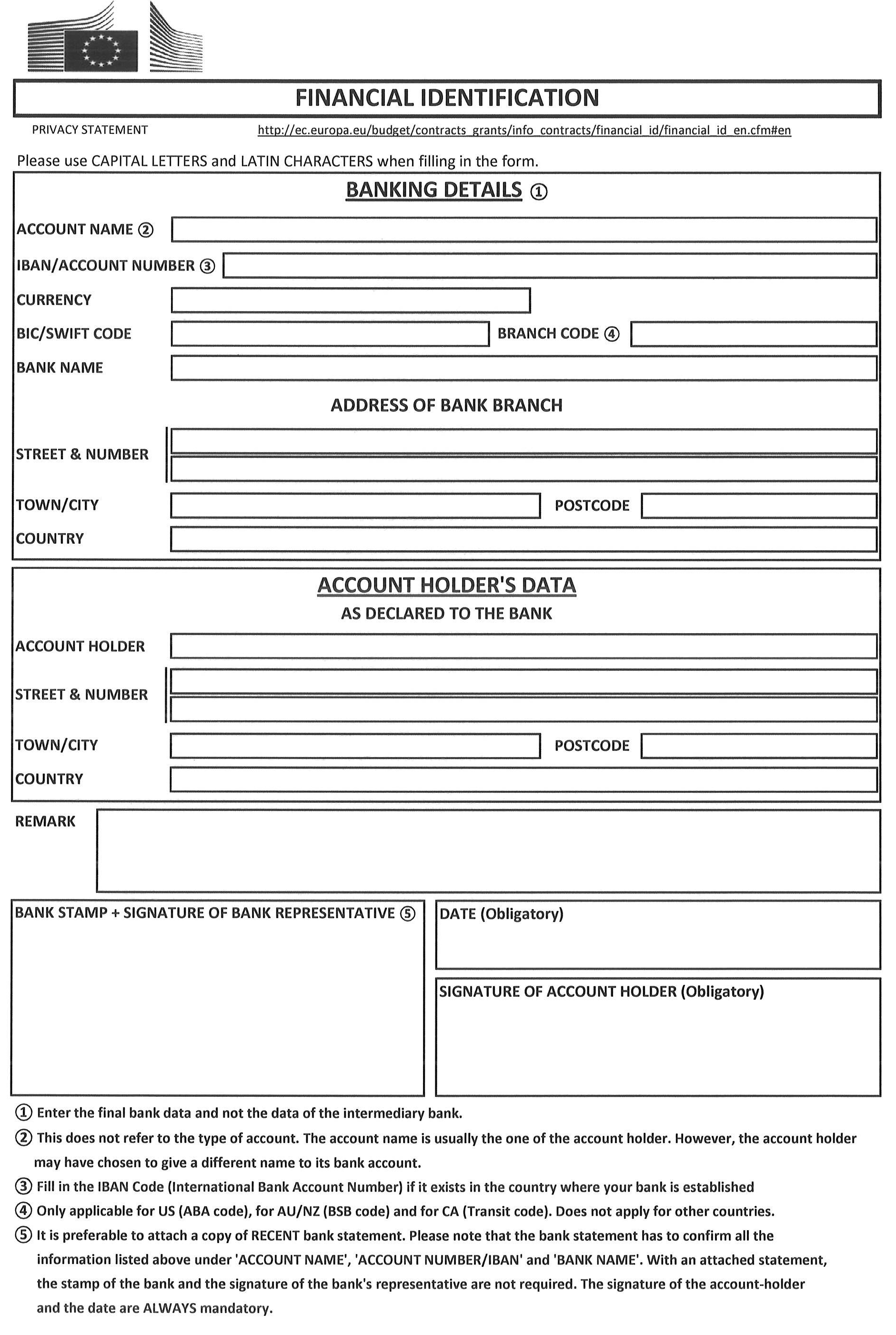 ANNEX 6 - LIST OF ELIGIBLE AND INELIGIBLE COSTS - EXTRACT FROM THE GRANT AGREEMENTARTICLE 6 — ELIGIBLE AND INELIGIBLE COSTS6.1 General conditions for costs to be eligible‘Eligible costs’ are costs that meet the following criteria:(a) for actual costs:(i) they must be actually incurred by the beneficiary;(ii) they must be incurred in the period set out in Article 3, with the exception of costs relating to the submission of the periodic report for the last reporting period and the final report (see Article 20);(iii) they must be indicated in the estimated budget set out in Annex 2;(iv) they must be incurred in connection with the action as described in Annex 1 and necessary for its implementation;(v) they must be identifiable and verifiable, in particular recorded in the beneficiary’s accounts in accordance with the accounting standards applicable in the country where the beneficiary is established and with the beneficiary’s usual cost accounting practices;(vi) they must comply with the applicable national law on taxes, labour and social security, and(vii) they must be reasonable, justified and must comply with the principle of sound financial management, in particular regarding economy and efficiency;(b) for unit costs:(i) they must be calculated as follows: {amounts per unit set out in Annex 2 or calculated by the beneficiary in accordance with its usual cost accounting practices (see Article 6.2, Point A) multiplied by the number of actual units};(ii) the number of actual units must comply with the following conditions:- the units must be actually used or produced in the period set out in Article 3;- the units must be necessary for implementing the action or produced by it, and- the number of units must be identifiable and verifiable, in particular supported by records and documentation (see Article 18);(c) for flat-rate costs:(i) they must be calculated by applying the flat-rate set out in Annex 2, and(ii) the costs (actual costs or unit costs) to which the flat-rate is applied must comply with the conditions for eligibility set out in this Article.6.2 Specific conditions for costs to be eligibleCosts are eligible if they comply with the general conditions (see above) and the specific conditions set out below for each of the following budget categories:A. direct personnel costs;B. direct costs of subcontracting;C. direct costs of providing financial support to third parties;D. other direct costs;E. indirect costs;F. not applicable.‘Direct costs’ are costs that are directly linked to the action implementation and can therefore be attributed to it directly. They must not include any indirect costs (see Point E below).‘Indirect costs’ are costs that are not directly linked to the action implementation and therefore cannot be attributed directly to it.A. Direct personnel costsTypes of eligible personnel costsA.1 Personnel costs are eligible, if they are related to personnel working for the beneficiary under an employment contract (or equivalent appointing act) and assigned to the action (‘costs for employees (or equivalent)’). They must be limited to salaries (including during parental leave), social security contributions, taxes and other costs included in the remuneration, if they arise from national law or the employment contract (or equivalent appointing act).Beneficiaries that are non-profit legal entities2 may also declare as personnel costs additional remuneration for personnel assigned to the action (including payments on the basis of supplementary contracts regardless of their nature), if:(a) it is part of the beneficiary’s usual remuneration practices and is paid in a consistent manner whenever the same kind of work or expertise is required;(b) the criteria used to calculate the supplementary payments are objective and generally applied by the beneficiary, regardless of the source of funding used.Additional remuneration for personnel assigned to the action is eligible up to the followingamount:(a) if the person works full time and exclusively on the action during the full year: up toEUR 8 000;(b) if the person works exclusively on the action but not full-time or not for the full year: upto the corresponding pro-rata amount of EUR 8 000, or(c) if the person does not work exclusively on the action: up to a pro-rata amount calculated as follows: {{EUR 8 000 divided by the number of annual productive hours (see below)}, multiplied by the number of hours that the person has worked on the action during the year}.A.2 The costs for natural persons working under a direct contract with the beneficiary other than an employment contract are eligible personnel costs, if:(a) the person works under the beneficiary’s instructions and, unless otherwise agreed with the beneficiary, on the beneficiary’s premises;(b) the result of the work carried out belongs to the beneficiary, and(c) the costs are not significantly different from those for personnel performing similar tasks under an employment contract with the beneficiary.A.3 The costs of personnel seconded by a third party against payment are eligible personnel costs, if the conditions in Article 11.1 are met.A.4 Costs of owners of beneficiaries that are small and medium-sized enterprises (‘SME owners’) who are working on the action and who do not receive a salary are eligible personnel costs, if they correspond to the amount per unit set out in Annex 2 multiplied by the number of actual hours worked on the action.A.5 Costs of ‘beneficiaries that are natural persons’ not receiving a salary are eligible personnel costs, if they correspond to the amount per unit set out in Annex 2 multiplied by the number of actual hours worked on the action.CalculationPersonnel costs must be calculated by the beneficiaries as follows: {{hourly rate multiplied by the number of actual hours worked on the action}, plus for non-profit legal entities: additional remuneration to personnel assigned to the action under the conditions set out above (Point A.1)}.The number of actual hours declared for a person must be identifiable and verifiable (see Article 18).The total number of hours declared in EU or Euratom grants, for a person for a year, cannot be higher than the annual productive hours used for the calculations of the hourly rate. Therefore, the maximum number of hours that can be declared for the grant is: {the number of annual productive hours for the year (see below) minus total number of hours declared by the beneficiary for that person in that year for other EU or Euratom grants}.The ‘hourly rate’ is one of the following:(a) for personnel costs declared as actual costs: the hourly rate is the amount calculated as follows: {actual annual personnel costs (excluding additional remuneration) for the person divided by number of annual productive hours}.The beneficiaries must use the annual personnel costs and the number of annual productive hours for each financial year covered by the reporting period. If a financial year is not closedat the end of the reporting period, the beneficiaries must use the hourly rate of the last closedfinancial year available.For the ‘number of annual productive hours’, the beneficiaries may choose one of the following:(i) ‘fixed number of hours’: 1 720 hours for persons working full time (or corresponding prorata for persons not working full time);(ii) ‘individual annual productive hours’: the total number of hours worked by the person in the year for the beneficiary, calculated as follows:{annual workable hours of the person (according to the employment contract, applicable collective labour agreement or national law) plus overtime worked minus absences (such as sick leave and special leave)}.‘Annual workable hours’ means the period during which the personnel must be working, at the employer’s disposal and carrying out his/her activity or duties under the employment contract, applicable collective labour agreement or national working time legislation. If the contract (or applicable collective labour agreement or national working time legislation) does not allow to determine the annual workable hours, this option cannot be used;(iii) ‘standard annual productive hours’: the ‘standard number of annual hours’ generally applied by the beneficiary for its personnel in accordance with its usual cost accounting practices. This number must be at least 90% of the ‘standard annual workable hours’. If there is no applicable reference for the standard annual workable hours, this option cannot be used.For all options, the actual time spent on parental leave by a person assigned to the action may be deducted from the number of annual productive hours;(b) for personnel costs declared on the basis of unit costs: the hourly rate is one of the following:(i) for SME owners or beneficiaries that are natural persons: the hourly rate set out in Annex 2(see Points A.4 and A.5 above), or(ii) for personnel costs declared on the basis of the beneficiary’s usual cost accounting practices: the hourly rate calculated by the beneficiary in accordance with its usual cost accounting practices, if:- the cost accounting practices used are applied in a consistent manner, based on objective criteria, regardless of the source of funding;- the hourly rate is calculated using the actual personnel costs recorded in the beneficiary’s accounts, excluding any ineligible cost or costs included in other budget categories.The actual personnel costs may be adjusted by the beneficiary on the basis of budgeted or estimated elements. Those elements must be relevant for calculating the personnel costs, reasonable and correspond to objective and verifiable information;and- the hourly rate is calculated using the number of annual productive hours (see above).B. Direct costs of subcontracting (including related duties, taxes and charges such as non-deductiblevalue added tax (VAT) paid by the beneficiary) are eligible if the conditions in Article 13.1.1 are met.C. Direct costs of providing financial support to third parties are eligible if the conditions set out in Article 15.1.1 or 15.2.1 are met.D. Other direct costsD.1 Travel costs and related subsistence allowances (including related duties, taxes and charges such as non-deductible value added tax (VAT) paid by the beneficiary) are eligible if they are in line with the beneficiary’s usual practices on travel.D.2 The depreciation costs of equipment, infrastructure or other assets (new or second-hand) as recorded in the beneficiary’s accounts are eligible, if they were purchased in accordance with Article 10.1.1 and written off in accordance with international accounting standards and the beneficiary’s usual accounting practices.The costs of renting or leasing equipment, infrastructure or other assets (including related duties, taxes and charges such as non-deductible value added tax (VAT) paid by the beneficiary) are also eligible, if they do not exceed the depreciation costs of similar equipment, infrastructure or assets and do not include any financing fees.The costs of equipment, infrastructure or other assets contributed in-kind against payment are eligible, if they do not exceed the depreciation costs of similar equipment, infrastructure or assets, do not include any financing fees and if the conditions in Article 11.1 are met.The only portion of the costs that will be taken into account is that which corresponds to the duration of the action and rate of actual use for the purposes of the action.D.3 Costs of other goods and services (including related duties, taxes and charges such as non-deductible value added tax (VAT) paid by the beneficiary) are eligible, if they are:(a) purchased specifically for the action and in accordance with Article 10.1.1 or(b) contributed in kind against payment and in accordance with Article 11.1.Such goods and services include, for instance, consumables and supplies, dissemination (including open access), protection of results, certificates on the financial statements (if they arerequired by the Agreement), certificates on the methodology, translations and publications.D.4 Capitalised and operating costs of ‘large research infrastructure’3 directly used for the action are eligible, if:(a) the value of the large research infrastructure represents at least 75% of the total fixed assets (at historical value in its last closed balance sheet before the date of the signature of the Agreement or as determined on the basis of the rental and leasing costs of the research infrastructure4);(b) the beneficiary’s methodology for declaring the costs for large research infrastructure has been positively assessed by the Commission (‘ex-ante assessment’);(c) the beneficiary declares as direct eligible costs only the portion which corresponds to the duration of the action and the rate of actual use for the purposes of the action, and(d) they comply with the conditions as further detailed in the annotations to the H2020 grantagreements.E. Indirect costsIndirect costs are eligible if they are declared on the basis of the flat-rate of 25% of the eligible direct costs (see Article 5.2 and Points A to D above), from which are excluded:(a) costs of subcontracting and(b) costs of in-kind contributions provided by third parties which are not used on the beneficiary’spremises and(c) costs of providing financial support to third parties;(d) not applicable.Beneficiaries receiving an operating grant5 financed by the EU or Euratom budget cannot declare indirect costs for the period covered by the operating grant.F. Specific cost category(ies)Not applicable6.3 Conditions for costs of linked third parties to be eligiblenot applicable6.4 Conditions for in-kind contributions provided by third parties free of charge to be eligibleIn-kind contributions provided free of charge are eligible direct costs (for the beneficiary), if the costs incurred by the third parties fulfil — mutatis mutandis — the general and specific conditions for eligibility set out in this Article (Article 6.1 and 6.2) and Article 12.1.6.5 Ineligible costs ‘Ineligible costs’ are:(a) costs that do not comply with the conditions set out above (Article 6.1 to 6.4), in particular:(i) costs related to return on capital;(ii) debt and debt service charges;(iii) provisions for future losses or debts;(iv) interest owed;(v) doubtful debts;(vi) currency exchange losses;(vii) bank costs charged by the beneficiary’s bank for transfers from the Commission;(viii)excessive or reckless expenditure;(ix) deductible VAT;(x) costs incurred during suspension of the implementation of the action (see Article 49);(b) costs declared under another EU or Euratom grant (including grants awarded by a Member State and financed by the EU or Euratom budget and grants awarded by bodies other than the Commission for the purpose of implementing the EU or Euratom budget); in particular, indirect costs if the beneficiary is already receiving an operating grant financed by the EU or Euratom budget in the same period.6.6 Consequences of declaration of ineligible costsDeclared costs that are ineligible will be rejected (see Article 42).This may also lead to any of the other measures described in Chapter 6.On behalf of the Cascade Funding Partner: LMSOn behalf of the Selected Third Party: Signature of the authorized representative:Name: George ChryssolourisTitle: Scientific ResponsibleDate:Signature of the authorized representative:Name:Title:Date:On behalf of the Cascade Funding Partner: LMSOn behalf of the Selected Third Party: Signature of the authorized representative:Name: George ChryssolourisTitle: Scientific ResponsibleDate:Signature of the authorized representative:Name:Title:Date:On behalf of the Cascade Funding Partner: LMSOn behalf of the Selected Third Party: Signature of the authorized representative:Name: George ChryssolourisTitle: Scientific ResponsibleDate:Signature of the authorized representative:Name:Title:Date:Description of the Robotics Application Oriented Research ExperimentAcronymUse the project acronym as given in the submitted proposal. It can generally not be changed. Full TitleESMERA call identificationStarting date of the Robotics Application Oriented Research Experiment: Duration of the Robotics Application Oriented Research Experiment:Date of selection of the Selected Third PartyParticipating Partners (name, company and role)Participating Partners involved in the Robotics Application Oriented Research ExperimentSelected Third Party Project Manager Name & surnameDepartmentTel:Email:Cascade Funding Project ManagerUniversity of Patras - LMSName & surnameProf. George ChryssolourisDepartment/laboratoryMechanical Engineering and Aeronautics Department / Laboratory for manufacturing Systems and AutomationTel:+30261091060Email:xrisol@lms.mech.upatras.grDate of agreement of all the Participating Partners involved in the Robotics Application Oriented Research ExperimentTask NoTask TitleLead ParticipantStart monthEnd monthT1.1T1.2Task NoTask Title Lead ParticipantStart monthEnd monthT2.1T2.2Deliverable NoDeliverable Name / DesriptionTask NoNatureDissemination levelDelivery dateD1.1Title: Publishable summary with figure and project hashtagPUM1D1.1A short-written text about the experiment / the demonstrator (200-300 words) and picture showing the prototype or a first sketch about it. Picture must be in high resolution, at the minimum 300 dpi to be able to be printed. A short and recognizable experiment hashtag that we use aligned through social media communicationPUM1Dx.yTitle: Short Teaser VideoPUM4Dx.y30-60 seconds of film footage showing the first idea of the demonstrator.PUM4Dx.yTitle:Video for Phase 1 evaluationPUM9Video of 5 to 7 minutes showing and explaining in detail the technological standard, the features and characteristics of the demonstrator and the concrete solution ideas for the given challenge.PUM9Dx.yTitle: Presentation for Phase 1 evaluationPUM915-20 slides presenting the challenge, the solution idea and the concrete robotics innovation. It should display the features of the demonstrator, technical data, development potential and - if possible - ideas for further fields of usage if once brought to market.PUM9Dx.yTitle: (Title of the deliverable)(Description)Deliverable NoDeliverable NameTask NoNatureDissemination levelDelivery dateD1.1Title:Updated Publishable summary with figurePUM1Video of 1 to 2 minutes length showing you in the process of working on the experiment. It can show tests, product development, changes on the prototype or "just" the demonstrator and its features and characteristics.PUM1Dx.yTitle:Business Planning DocumentationPUM4Documentation on business planning as identified per experiment and specific need. Example of business planning documents are: business plan, business plan presentation, pitch, financial and organizational business planning, market intelligence activity report. PUM4Dx.yTitle:Individual videoPUM6Video of 1 to 2 minutes length showing you in the process of working on the experiment. It can show tests, product development, changes on the prototype or "just" the demonstrator and its features and characteristics.PUM6Dx.yTitle:Demonstrator updated picturesPUM9A more mature picture of the demonstrator in its development process. At least one picture of the demonstrator as a whole, preferably also pictures of details. All pictures need to be in high resolution of at least 300 dpi and ready to be printed.PUM9Dx.yTitle:Final DemoPUM9Video of 5 to 7 minutes showing and explaining in detail the technological standard, the features and characteristics of the demonstrator and the concrete solution ideas for the given challenge.PUM9Milestone NoMilestone NameTasks involvedExpected dateMeans of verificationM1M2M3Milestone NoMilestone NameTasks involvedExpected dateMeans of verificationM1M2M3Task 1: [name and timing information, from month to month]Task 1: [name and timing information, from month to month]Task 1: [name and timing information, from month to month]ParticipantRole:Person- monthObjectives:Objectives:Objectives:Description of work and contribution of individual participants:Description of work and contribution of individual participants:Description of work and contribution of individual participants:Task 2: [name and timing information, from month to month]Task 2: [name and timing information, from month to month]Task 2: [name and timing information, from month to month]ParticipantRole:Person- monthObjectives:Objectives:Objectives:Description of work and contribution of individual participants:Description of work and contribution of individual participants:Description of work and contribution of individual participants:Task 1: [name and timing information, from month to month]Task 1: [name and timing information, from month to month]Task 1: [name and timing information, from month to month]ParticipantRole:Person- monthObjectives:Objectives:Objectives:Description of work and contribution of individual participants:Description of work and contribution of individual participants:Description of work and contribution of individual participants:Task 2: [name and timing information, from month to month]Task 2: [name and timing information, from month to month]Task 2: [name and timing information, from month to month]ParticipantRole:Person- monthObjectives:Objectives:Objectives:Description of work and contribution of individual participants:Description of work and contribution of individual participants:Description of work and contribution of individual participants:Progress Review numberTentative timingTypeProgress check pointsAchievement VerificationPR1M2TPCPR2M4TPCPR3M6TPCPR4M9TPCPR4M9BPCExploitation Status UpdateReport containing an assessment of the current state of market readinessProgress Review numberTentative timingTypeProgress check pointsAchievement VerificationPR5M13BPCCanvas ModelReport containing the canvas model approved by the FacilitatorsPR5M13TPCPR6M15BPCBusiness Case DescriptionReport containing the business case approved by the FacilitatorsPR6M15TPCPR7M17BPCGo to market strategyReport containing the go to market strategy approved by the FacilitatorsPR7M17TPCPR8M20BPCBusiness PlanReport containing the Business model approved by the FacilitatorsPR8M20TPCChallenge KPIs (Common)TargetVerification meansExperiment KPIs (Specific for the experiment)TargetVerification meansChallenge KPIs (Common)TargetVerification meansExperiment KPIs (Specific for the experiment)TargetVerification meansFinancial conditions	Financial Support Schedule of paymentAfter signature of the Funding Agreement by both parties, i.e. Selected Third parties can receive pre-financing of up to 40% of the total requested funding for Phase I. Further payments will be made upon successful submission of deliverables, completion of milestones, and achievement of KPIs as specified in Sections 1.3.2, 1.3.3 and 1.3.6. These are reported by the experiment consortium to the Challenge Leading CC as part of the bi-monthly monitoring of the experiment, which is outlined in Section 1.3.5. The total interim payment is up to 40% of the the total requested funding for Phase I on M4 of the experiment and a final one (20%) is given upon successful finalization of Phase I. The same payment procedure will be applied for payments of Phase II for the experiments that will continue in Phase II.Payment conditionsFor the pre-financing: Upon signature of the Funding Agreement by both partiesFor the interim and the final payments: After receipt of the written statement of Paragraph 3.5.1, together with the completed costs report as stipulated in article 3 of the ESMERA Funding Agreement. PenaltiesIf any payment is not made on its due date, (i) a lump sum of 40 Euros will be charged, and (ii) interest on the unpaid amount, calculated on a daily basis at a rate equivalent to four (4) percentage points over the European Central Bank prime rate prevailing on the due date.On behalf of the Cascade Funding Partner: LMSOn behalf of the Selected Third Party: Signature of the authorized representative:Name: George ChryssolourisTitle: Scientific ResponsibleDate:Signature of the authorized representative:Name:Title:Date:On behalf of the Cascade Funding Partner: LMSOn behalf of the Selected Third Party: Signature of the authorized representative:Name: George ChryssolourisTitle: Scientific ResponsibleDate:Signature of the authorized representative:Name:Title:Date:On behalf of the Cascade Funding Partner: LMSOn behalf of the Selected Third Party: Signature of the authorized representative:Name: George ChryssolourisTitle: Scientific ResponsibleDate:Signature of the authorized representative:Name:Title:Date:FINANCIAL STATEMENT FOR [BENEFICIARY [name] / LINKED THIRF PARTIES [name]]FINANCIAL STATEMENT FOR [BENEFICIARY [name] / LINKED THIRF PARTIES [name]]FINANCIAL STATEMENT FOR [BENEFICIARY [name] / LINKED THIRF PARTIES [name]]FINANCIAL STATEMENT FOR [BENEFICIARY [name] / LINKED THIRF PARTIES [name]]FINANCIAL STATEMENT FOR [BENEFICIARY [name] / LINKED THIRF PARTIES [name]]FINANCIAL STATEMENT FOR [BENEFICIARY [name] / LINKED THIRF PARTIES [name]]FINANCIAL STATEMENT FOR [BENEFICIARY [name] / LINKED THIRF PARTIES [name]]FINANCIAL STATEMENT FOR [BENEFICIARY [name] / LINKED THIRF PARTIES [name]]FINANCIAL STATEMENT FOR [BENEFICIARY [name] / LINKED THIRF PARTIES [name]]FINANCIAL STATEMENT FOR [BENEFICIARY [name] / LINKED THIRF PARTIES [name]]FINANCIAL STATEMENT FOR [BENEFICIARY [name] / LINKED THIRF PARTIES [name]]FINANCIAL STATEMENT FOR [BENEFICIARY [name] / LINKED THIRF PARTIES [name]]FINANCIAL STATEMENT FOR [BENEFICIARY [name] / LINKED THIRF PARTIES [name]]FINANCIAL STATEMENT FOR [BENEFICIARY [name] / LINKED THIRF PARTIES [name]]FINANCIAL STATEMENT FOR [BENEFICIARY [name] / LINKED THIRF PARTIES [name]]FINANCIAL STATEMENT FOR [BENEFICIARY [name] / LINKED THIRF PARTIES [name]]FINANCIAL STATEMENT FOR [BENEFICIARY [name] / LINKED THIRF PARTIES [name]]FINANCIAL STATEMENT FOR [BENEFICIARY [name] / LINKED THIRF PARTIES [name]]FINANCIAL STATEMENT FOR [BENEFICIARY [name] / LINKED THIRF PARTIES [name]]Eligible* costs (per budget category)Eligible* costs (per budget category)Eligible* costs (per budget category)Eligible* costs (per budget category)Eligible* costs (per budget category)Eligible* costs (per budget category)Eligible* costs (per budget category)Eligible* costs (per budget category)Eligible* costs (per budget category)Eligible* costs (per budget category)Eligible* costs (per budget category)Eligible* costs (per budget category)Eligible* costs (per budget category)ReceiptsEU contributionEU contributionEU contributionAdditional informationA. Direct personnel costsA. Direct personnel costsA. Direct personnel costsA. Direct personnel costsB. Direct costs of subcontracting[C. Direct costs of fin. support]D. Other direct costsD. Other direct costsE. Indirect costs[F. Costs of …][F. Costs of …][F. Costs of …]Total costsReceiptsReimbursement rate %Maximum EU contribution ***Requested EU contributionInformation for indirect costs:A.1 Personnel

A.2 Natural persons under direct contract

A.3 Seconded persons

[A.6 Personnel or providing access to research infrastructure]A.1 Personnel

A.2 Natural persons under direct contract

A.3 Seconded persons

[A.6 Personnel or providing access to research infrastructure]A.4 SME owners without salary

A.5 Beneficiaries that are natural persons without salaryA.4 SME owners without salary

A.5 Beneficiaries that are natural persons without salaryD.1 Travel

D.2 Equipment

D.3 Other goods and servicesD.4 Costs of large research infrastructure[F.1 Costs of …]**[F.1 Costs of …]**[F.2 Costs of…]**Receipts of the action, to be reported in the last reporting period, accorfing to Article 5.3.3Costs of in-kind contributions not used on premisesForms of costs****ActualUnit ①Unit ②Unit ②ActualActualActualActualFlat-rate ③Unit ④Unit ④Unit ⑤Receipts of the action, to be reported in the last reporting period, accorfing to Article 5.3.3Costs of in-kind contributions not used on premisesForms of costs****ActualUnit ①XX EUR/hourXX EUR/hourActualActualActualActual25%XX EUR/unitXX EUR/unitUnit ⑤Receipts of the action, to be reported in the last reporting period, accorfing to Article 5.3.3Costs of in-kind contributions not used on premises(a)Total (b)No hoursTotal (c )(d)(e)(f)(g)(h) = 0.25((a)+(b)+(c)+(f)+(g)+[(i1)]⑥+[(i2)]⑥-(o))No unitsTotal (i1)Total (i2)(j) = (a)+(b)+(c)+(d)+€+(f)+(g)+(h)+(i1)+(i2)(k)(l)(m)(n)(o)The beneficiary/linked third party hereby confirms that:The information provided is complete, reliable and true.The costs declared are eligible (see Article 6).The costs can be substantiated by adequate records and supporting documentation that will be produced upon request or in the context of checks, reviews, audits and investigations (see Articles 17, 18 and 22).For the last reporting period: that all the receipts have been declared (see Article 5.3.3).1COSTS CLAIMEDDEADLINEPlease fill in the fields in yellow completely, so that we can deal properly with your request, thank youPlease fill in the fields in yellow completely, so that we can deal properly with your request, thank youasap2EFFORTS USEDDEADLINEFrom the efforts sheet, please provide the efforts in PM used in the relevant Work Packages and the deliverable associated. Indicate total costs including overheads.From the efforts sheet, please provide the efforts in PM used in the relevant Work Packages and the deliverable associated. Indicate total costs including overheads.asap3OTHER COSTSDEADLINEOther direct cots = From the cost items sheet, please select the right cost category available in the menu list (travel – consumables – equipment depreciation); report your cost items; provide a short description and specify under which WPs the costs are related to.Other direct cots = From the cost items sheet, please select the right cost category available in the menu list (travel – consumables – equipment depreciation); report your cost items; provide a short description and specify under which WPs the costs are related to.asap4SUBCONTRACTINGDEADLINESubcontracting costs: If such cost were necessary please note the R&D tasks are excluded from subcontracting in the context of Industrial Experiments. Subcontracting should only be envisaged or minor specific technical tasks and related to hardware not exceeding 10% of the budget. It should not cover the core activities of the experimentSubcontracting costs: If such cost were necessary please note the R&D tasks are excluded from subcontracting in the context of Industrial Experiments. Subcontracting should only be envisaged or minor specific technical tasks and related to hardware not exceeding 10% of the budget. It should not cover the core activities of the experimentasap5MEETINGS ORGANISEDDEADLINEFrom the meetings sheet, please provide information about the meetings you have participated to.From the meetings sheet, please provide information about the meetings you have participated to.asapSIGNATUREDEADLINELeader Partner: Please sign all the pages of the Funding Template and don’t forget the stamp of your institution.Leader Partner: Please sign all the pages of the Funding Template and don’t forget the stamp of your institution.asapCosts ClaimedCosts ClaimedCosts ClaimedCosts ClaimedProject NameLead Partner NamePeriod No.DateTotal Personnel Cost
(€)Total Effort (€)a) Personnel Costs0.000.00Total Others Costs (€)b) Other Costs0.00Cost (€)c) Subcontracting Costs0.00Total Eligible Costs (a+b+c)0.00EffortsEffortsEffortsEffortsEffortsProject NameProject NameLead Partner NamePeriod No.Date000000/01/1900Partner name #1Partner name #1Partner name #1Partner name #1Partner name #1TasksEffort P.M.Personnel CostsDeliverable noTotal Personnel CostTX.YD1.x, D1.y0TX.Y0TX.Y0TX.Y0Sub Total000Partner name #2Partner name #2Partner name #2Partner name #2Partner name #2TasksEffort P.M.Personnel CostsDeliverable noTotal Personnel CostTX.YD1.x, D1.y0TX.Y0TX.Y0TX.Y0Sub Total000Partner name #3Partner name #3Partner name #3Partner name #3Partner name #3TasksEffort P.M.Personnel CostsDeliverable noTotal Personnel CostTX.YD1.x, D1.y0TX.Y0TX.Y0TX.Y0Sub Total000Partner name #4Partner name #4Partner name #4Partner name #4Partner name #4TasksEffort P.M.Personnel CostsDeliverable noTotal Personnel CostTX.YD1.x, D1.y0TX.Y0TX.Y0TX.Y0Sub Total000Total00OTHER COSTSOTHER COSTSOTHER COSTSOTHER COSTSOTHER COSTSProject NameProject NameLead Partner NamePeriod No.Date000000/01/1900Other CostsCost (€)Cost DescriptionCost DescriptionWPSub TOTAL Partner No0.00Sub TOTAL Partner No0.00Sub TOTAL Partner No0.00Sub TOTAL Partner No0.00TOTAL0.00SUBCONTRACTING COSTSSUBCONTRACTING COSTSSUBCONTRACTING COSTSSUBCONTRACTING COSTSSUBCONTRACTING COSTSSUBCONTRACTING COSTSSUBCONTRACTING COSTSProject NameProject NameLead Partner NamePeriod No.DateDateDate000000/01/190000/01/190000/01/1900SUPPLIER'S NAMECost (€)Cost DescriptionCost DescriptionInvoice NumberDate of the ServiceWPSub TOTAL Partner No0.00Sub TOTAL Partner No0.00Sub TOTAL Partner No0.00Sub TOTAL Partner No0.00TOTAL0.00MeetingsMeetingsMeetingsMeetingsMeetingsMeetingsMeetingsMeetingsProject NameProject NameProject NameLead Partner NameLead Partner NameLead Partner NamePeriod No.Date000000000/01/1900Partner name #1Partner name #1Partner name #1Partner name #1Partner name #1Partner name #1Partner name #1Partner name #1No.WPDateDateName of meetingWhereParticipants (ie company)Purpose of meeting123456789101112131415161718Partner name #2Partner name #2Partner name #2Partner name #2Partner name #2Partner name #2Partner name #2Partner name #2No.WPDateDateName of meetingWhereParticipants (ie company)Purpose of meeting123456789101112131415161718Partner name #3Partner name #3Partner name #3Partner name #3Partner name #3Partner name #3Partner name #3Partner name #3No.WPDateDateName of meetingWhereParticipants (ie company)Purpose of meeting123456789101112